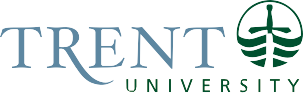 Tenure Track Appointment in Human Resource ManagementTrent University invites applications for a tenure track faculty position in Human Resource Management in the School of Business at the rank of Assistant Professor to start July 1, 2024. This position is located at Trent’s Peterborough Campus and is subject to budgetary approval.Trent University is the top-ranked primarily undergraduate university in Ontario, Canada with a reputation for excellence in teaching and research. The School of Business offers research informed, pedagogically innovative and community engaged undergraduate and graduate programs in Trent’s faculty of Humanities and Social Sciences. The successful candidate will contribute to the School’s areas of areas of strength in Human Resource Management, both in our undergraduate specialization in HRM and in our Master of Management program. Information about the School of Business is available at www.trentu.ca/business.Candidates must have a Ph.D. (or be close to completion by the date of appointment) in the field of Human Resource Management. The successful candidate will have demonstrated experience and potential for excellence in research, teaching and service commensurate with the Assistant Professor rank. Responsibilities will include contributing to curriculum development and course delivery in the School of Business and developing and expanding a high quality externally funded research program, including grants from Canada’s federal funding agencies (CIHR, NSERC, SSHRC). The successful candidate will have the opportunity to teach courses at both the undergraduate and graduate levels, and to develop new courses in their area of area of focus.Qualified candidates are invited to submit applications in PDF format by email to admnjobs@trentu.ca, specifying “Tenure Track HRM” in the subject heading. Applications should include a cover letter and a curriculum vitae; a research statement and examples of significant scholarship; a teaching portfolio including a teaching philosophy statement and evidence of teaching effectiveness such as syllabi and a summary of teaching evaluations; and the names and contact information of three (3) references who may be contacted to support the application. Applicants may also submit a self-identification form as part of their application package.Review of applications will begin on January 15, 2024.Trent University is committed to creating a diverse and inclusive campus community. All qualified candidates are encouraged to apply; however, Canadian citizens and permanent residents will be given priority. Preference will be given to candidates from underrepresented groups including women, Indigenous People (First Nations, Inuit and Métis), persons with disabilities, members of visible minorities or racialized groups and LGBTQ2+ people. Trent University offers accommodation for applicants with disabilities in its recruitment processes. If you require accommodation during the recruitment process or require an accessible version of a document/publication, please contact schoolofbusiness@trentu.ca.While all applicants are thanked for their interest and applications to this position, only those selected for an interview will be contacted.For further information about this position, please email Byron Lew, Director, School of Business, blew@trentu.ca.